Santo Domingo, D.N 01 de noviembre del 2021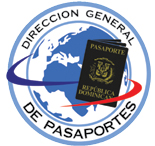 DIVISIÓN DE COMPRAS Y CONTRATACIONESRELACION DE ORDENES A MICRO, PEQUEÑAS Y MEDIANAS EMPRESA MES OCTUBRE 2021Licda. Julia Rivas Encargada Compra y Contrataciones JR/rnr.NO.CÓDIGO DEL PROCESO FECHA MODALIDAD DESCRIPCIÓN ADJUDICATARIO MONTO1PASAPORTES-DAF-CM-2021-003928/10/2021Compra Menor SERVICIO DE CATERING PARA LAS ACTIVIDADES DE CAPACITACIÓN E INTEGRACIÓN DE ESTA DIRECCIÓN GENERAL DE PASAPORTES. DIRIGIDO A MIPYMES MUJERESEn ProcesoEn Proceso 